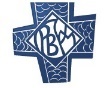 Kindly complete and return to:  secretary@mountstannes.com or post to Mount St. Anne’s, Killenard, Portarlington, Co. LaoisPlease retain a copy of the completed form for your own recordsFor office use onlyBooking Completed________________________________________				Date:__________					Secretary	___________________________________________			Date:______________CEOName(s):Name(s):Contact Number:Address:Address:Address:Email Address:Email Address:Email Address:Date(s) of Event:  December 2-6Date(s) of Event:  December 2-6No. Attending:Arrival Time:Arrival Time:Departure Time:Meal Times:Breakfast           8.30amLunch                1.00pmSupper               6.00pmAny Dietary Requirements:Any Dietary Requirements:Any Dietary Requirements:Non-Refundable Deposit:   (€100 per person)Deposit Paid:    (Y/N)               Non-Refundable Deposit:   (€100 per person)Deposit Paid:    (Y/N)               Non-Refundable Deposit:   (€100 per person)Deposit Paid:    (Y/N)               Any Other Information:Any Other Information:Any Other Information:Invoice No.DGDSDPREmail/PostNotes: